UNIVERSIDADE ESTADUAL DO OESTE DO PARANÁCENTRO DE CIÊNCIAS SOCIAIS APLICADASPROGRAMA DE PÓS-GRADUAÇÃO EM CONTABILIDADE (PPGC)MESTRADO ACADÊMICONOME DO ALUNOTÍTULO DO TRABALHO TÍTULO DO TRABALHOTÍTULO DO TRABALHOCASCAVEL-PRANOLOMBADA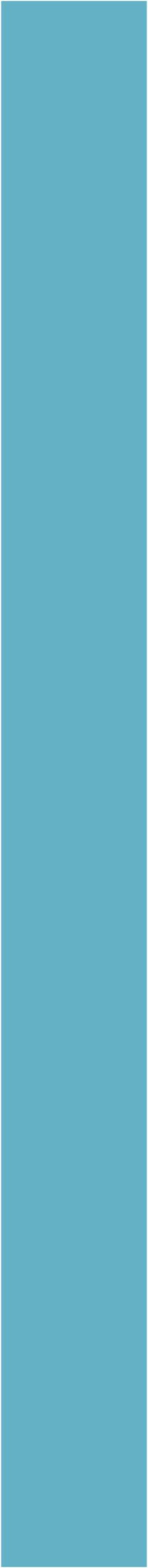 